                                         ПРЕСС-РЕЛИЗ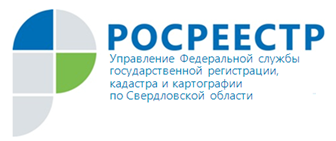 ВАШ ВОПРОС – НАШ ОТВЕТ Работа с обращениями граждан является одним из приоритетных направлений деятельности Управления Росреестра по Свердловской области (далее - Управление).Управление продолжает информировать граждан по вопросам государственной регистрации прав, государственного кадастрового учета, государственного земельного надзора, землеустройства и мониторинга земель,          а также других направлений своей деятельности через интернет-портал Росреестра rossreestr.ru, посредством СМИ и информационных сетевых ресурсов. Вопрос: У меня на садовом земельном участке имеется жилое строение,             с 01.01.2019 все жилые строения признаются жилыми домами. Как изменить назначение здания?Ответ заместителя начальника отдела координации Управления Екатерины Ленской:Расположенные на садовых земельных участках здания, сведения о которых внесены в Единый государственный реестр недвижимости (ЕГРН) до 01.01.2019,            с назначением «жилое» или «жилое строение» признаются жилыми домами,                а здания с назначением «нежилое» (кроме хозяйственных построек и гаражей) - садовыми домами.Стоит отметить, что в соответствии с Федеральным законом от 13.07.2015        № 218-ФЗ «О государственной регистрации недвижимости» осуществление государственного кадастрового учета и  государственной регистрации прав носят заявительный характер, т.е. осуществляются на основании заявления и документов, поступивших в орган регистрации прав в установленном настоящим Законом порядке, в целях внесения изменений в сведения о здании, в частности о его назначении, возможно при обращении гражданина в орган регистрации прав              с соответствующим заявлением, которое можно подать в любом офисе МФЦ.Контакты для СМИ пресс-служба Управления Росреестра по Свердловской области Зилалова Галина Петровна, тел. 8(343) 375-40-81  эл. почта: pressa@frs66.ru, press66_rosreestr.ru@mail.ru